Document correction CM1 : mardi 31 mars  Calcul mental français exercice 1p171Premier-dernierL’ordre-le désordrePoli-impoliAdroit-maladroitUne montée –une descente	Exercice 2 p171Démonter-monterDétacher-tacherDéfaire-faireDésenchanter- enchanterDévisser-visserlecture 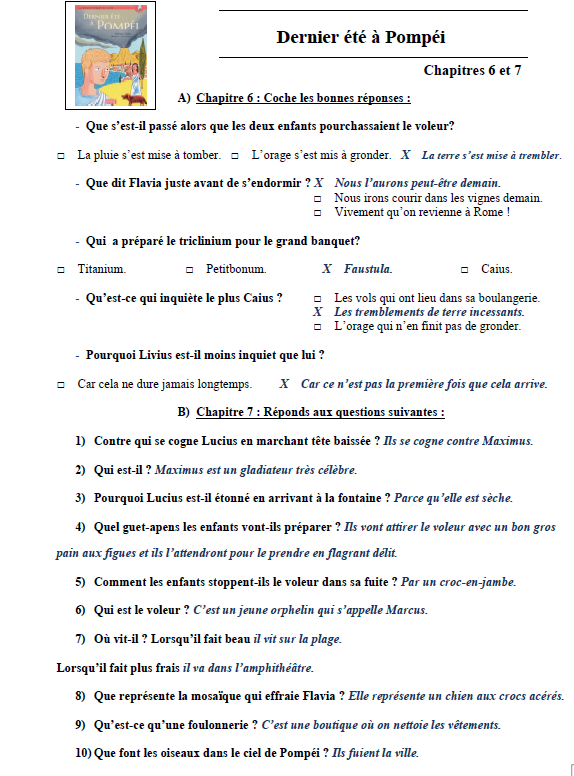 L’adulte  dit : « Calcule le double. » 240 =480– 300=600 – 230=460 – 120=240 – 450=900 – 250=500 – 260=520 – 170=340 – 350=700 – 410=820 L’adulte dit : « Calcule la moitié. » 18=9 – 44=22 – 30=15 – 28=14 – 50=25 – 80=40 – 70=35 – 24=12 – 90=45 – 66=33 